СОВЕТ ДЕПУТАТОВ МУНИЦИПАЛЬНОГО ОБРАЗОВАНИЯНАДЕЖДИНСКИЙСЕЛЬСОВЕТ САРАКТАШСКОГО РАЙОНАОРЕНБУРГСКОЙ ОБЛАСТИЧЕТВЕРТОГО СОЗЫВвнеочередное сорок пятое заседания Совета депутатовмуниципального образования Надеждинский сельсоветчетвертого созываОб итогах исполнения бюджета  за 9 месяцев 2023 годВ соответствии со статьями 12, 132  Конституции Российской Федерации, статьи 272 Бюджетного кодекса Российской Федерации, статьи 35 Федерального закона от 06.10.2003 № 131-ФЗ «Об общих принципах организации местного самоуправления  в Российской Федерации» и руководствуясь статьей 21 Устава Надеждинского сельсовета, рассмотрев итоги исполнения  бюджета за 9 месяцев 2023 года   по администрации Надеждинского сельсоветаСовет депутатовРЕШИЛ:1. Утвердить отчет об исполнении бюджета  за 9 месяцев  2023 года по доходам 3 215 453,02  рублей, по расходам 3 228 406,03 рублей.2. Настоящее решение вступает в силу после  его официального опубликования в Информационном бюллетене «Надеждинский сельсовет», подлежит обнародованию путем размещения на официальном сайте администрации муниципального образования Надеждинский сельсовет.  3. Контроль за исполнением  данного решения возложить на постоянную бюджетную политику  (Трушину О.А.).Председатель Совета депутатов сельсовета    _____________ Н.И.АндрейчеваГлава муниципального образования        _____________              О.А.Тимко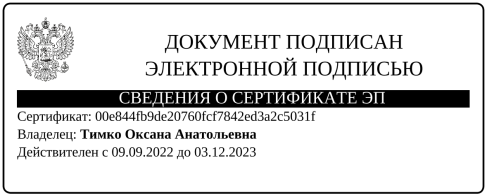 Разослано: Косяковой Л.Н., прокуратуре района, постоянной комиссии, в дело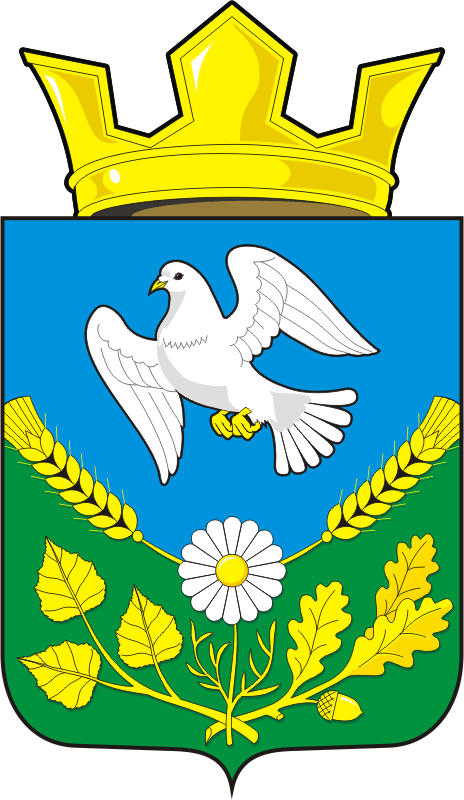 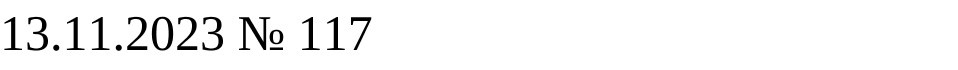 